DOGGs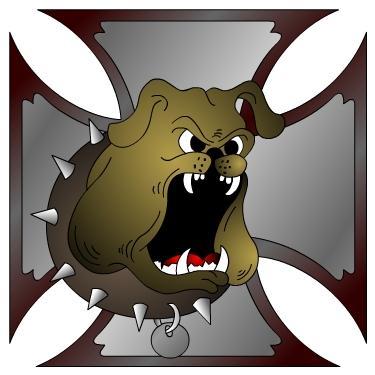 Is a group of Dallas Oregon Old Guys and Gals that are interested in wholesome motorcycle fun. Don't let our name fool you, we are made up of a variety of ages and bikes. We meet the first Tuesday each month at 7:00PM at “LOCATION TBD”https://www.facebook.com/groups/doggs.members/
Feb 21; Chilly Buns Roll and Ride. Bottle Factory, Stayton 10am.Mar 2; DOGGs Meeting??Mar ??; ABATE Swap Meet, Milwaukie, Or. Apr 6; DOGGs Meeting??Apr 18;  DOGGs 16th Anniversary Ride and Silent Auction??Apr 24-25 ; ABATE Swap Meet, Pottsville. 9-5.May 4; DOGGs Meeting.May 9;  DOGGs Sunday Ride (Mothers Day). May ?? : Salem HD Swap Meet.May 18; Dinner social/DOGG Chow??May 28-31; Fossil Campout.May ??;  Sweeneys 4th annual Poker Run.May 30; OVM Swapmeet and Bike Show, Corvallis.May 31; Memorial Day.Jun 4-6; Spring Street Vibrations. Reno, Nevada.Jun ?? ; Hub City ABATE Poker Run. Albany.Jun 1; DOGGs Meeting.Jun 6; DOGGs Sunday Ride.Jun 15; Dinner social/DOGG Chow.Jun ??; Wallowa Run. Joseph, Oregon.Jun ??; Shovelfest-West Campout. O’Brian.Jul 3;  Ride and  BBQ!!!Jul 6; DOGGs Meeting.Jul ; Jim’s ‘Where ever the hell I wanna go’ Run!Jul 10-12; DOGGs 2niter? Eastern Oregon? Mt St. Helen’s?Jul ??; Hells Canyon Rally, Baker City, Or.Jul 15-18; Pendleton Bike Week. Jul ??; Run 21, Otis.Jul 20; Dinner social/DOGG Chow.Jul ??; Salem HOG, Rally in the Valley.Jul 30-Aug 1;  Southern Oregon Summer Run.Aug 4; DOGGs Meeting.Aug 6-15; Sturgis.Aug 17; Dinner Ride.Aug 24-27;  3 DOGG niter!  Woof Woof!!!!Sep 7; DOGGs Meeting.Sep 7-9; End of Summer  2-niter?Sep 14; Dinner Social/DOGG Chow.Sep ??; Anacortes, Wa Oyster Run.Sep 23-26; Street Vibrations, Reno, Nevada.Ride Safe and have fun!!   EEEEHAAAA!!!!